Նոյեմբերի ֆլեշմոբի խնդիրների լուծումներԵրրորդ մակարդակ1․ Բեռնանավը գետի հոսանքի ուղղությամբ անցավ 64կմ և վերադառնալով անցավ ևս 48 կմ՝ ամբողջ ճանապարհի վրա ծախսելով 8 ժամ։ Գտեք բեռնանավի սեփական արագությունը, եթե գետի հոսանքի արագությունը 5 կմ/ժ է:Նման խնդիրները լուծելու համար նախ սովորողներին կհիշեցնենք, որ եթե նավը շարժվում է գետի հոսանքի ուղղությամբ, ապա նրա արագությունը գտնելու համար պետք է սեփական արագությանը գումարել գետի հոսանքի արագությունը, իսկ եթե գետի հոսանքի հակառակ ուղղությամբ, ապա պետք է հանել է գետի հոսանքի արագությունը։ Կկազմենք այսպիսի հավասարում, որտեղ x-ով նշանակված է բեռնանավի սեփական արագությունը։ 64:(5+x)+48:(x-5)=8, հավասարման 2 մասերը կբաժանենք 8-ի8(x-5)+6(x+5)=(x-5)(x+5), բացելով փակագծերը կստանանք8x-40+6x+30--5x+5x+25=0-14x-15=0d=256x=(14+16):2=15Սմբատ ՊետրոսյանԲեռնանավի սեփական արագությունը նշանակենք x կմ/ժԳետի հոսանքի ուղղությամբ գնալով բեռնանավի արագությունը կլինի՝ (x+5) կմ/ժԳետի հոսանքին հակառակ գնալով բեռնանավի արագությունը կլինի՝ (x-5) կմ/ժ +  = 8 = 8112x – 80 = 8x2 -2008x2 - 112x - 120 = 0x2 -14x – 15 = 0D = 196 + 60 = 256x = (14 + 16)/2 = 15Անի ԱվագյանԲեռնանավի ամբող ճանապարհի վրա ծախսած ժամանակը տրոհենք երկու մասի։ Առաջին մասը թող լինի գետի հոսանքի ուղղությամբ անցած ժամանակահատվածը որն անցնելիս բեռնանավի և գետի հոսանքի արագությունները գումարվում են։ Ըստ հայտնի բանաձևի՝  առաջին ժամանակահատվածը կստացվի՝ , որտեղ -ը բեռնանավի արագությունն է։ Ժամանակի երկրորդ մասը կստացվի՝  քանի որ այս դեպքում բեռնանավի շարժման արագությունը կլինի իր սեփական և գետի հունի արագության տարբերությունը։ Այսպիսով կստանանք հավասարում՝  չի բավարարում խնդրի պայմաններին։Սարգիս ՂուկասյանԲեռնատարի սեփական արագությունը նշանակենք  x- ով : Իմանալով , որ բեռնանավը գետի հոսանքի ուղղությամբ գնում է 64 կմ և վերադառնալով անցնում է 48 կմ և գետի հոսանքի արագությունը 5կմ/ժ է և ընդհանուր ծախսում է 8ժ, ինչպես նաև իմանալով , որ t =  և երբ բեռնանավը գնում է գետի հոսանքի ուղղությամբ նրա սեփական արագությանը գումարվում է գետի հեսանքի արագությունը, իսկ հետ գալով գետի հեսանքի հակառակ ուղղությամբ հանվում է , կունենանք ՝   +  = 8 8(x-5) + 6(x + 5) = (x - 5)(x+5)8x -40 + 6x + 30 – x2 + 25 = 0X2 – 14x – 15 = 0D = 196 + 60 = 256 = 162X1 =  = -1 (հնարավոր չէ )X2 =  = 15 Բեռնանավի սեփական արագությունը 15կմ/ժ էԼյովա ՍարգսյանՊատասխան՝ 15։2․ Պապիկը 56 տարեկան է, իսկ թոռնուհին՝ 14։ Մի քանի տարի հետո պապը թոռնուհուց երկու անգամ մեծ կլինի: Այդ դեպքում քանի՞ տարեկան կլինի պապը և քանի՞ տարեկան կլինի թոռնուհին:Կազմենք հավասարում․Այսպիսով՝ պապիկը 28 տարի հետո երկու անգամ մեծ կլինի թոռնուհուց։ Պապիկը 28 տարի հետո կլինի՝ 84 տարեկան Թոռնուհին 28 տարի հետո կլինի՝ 42 տարեկան Անի ՄիրզոյանԵթե  տարիքների քանակը, որից հետո պապը թոռնուհուց երկու անգամ մեծ կլինի նշանակենք x-ով, ապա կստանանք՝56+x=2·(14+x)x=56-28
x=28
Պապը   կլինի  56+28=84 տարեկան, իսկ թոռնուհին՝ 14+28=42:Գրետա Բակունցx-y=42x:y=2x=2y2y-y=42y=42Տաթև Մկրտչյան   56+x=2(14+x)   56+x=28+2x    x=28    56+28=84    14+28=42Թորգոմ ՍիմոնյանՊապիկը թոռնուհուց մեծ է 42 տարով, և այս տարբերությունը տարիների ընթացքում չի փոխվի։ Երբ պապիկը թոռնուհուց մեծ լինի երկու անգամ, այս տարբերությունը կլինի պապիկի տարիքի կեսը, որն էլ կլինի թոռնուհու տարիքը՝ 84 և 42։Գևորգ ՀակոբյանՊատասխան՝ Պապիկը 84 տարեկան, թոռնուհին՝ 42։3․ Արատեսի Հյուսիսային տնակում նոր մուտքի դուռ տեղադրելու ծախսը կազմում է դռան գնի 5%-ը։ Որոշեք դռան գինը, եթե տեղադրման արժեքը 3400 դրամ է։Կազմենք հավասարում, որտեղ անհայտը դռան գինն է և այն նշանակենք -ով։ Սարգիս ՂուկասյանՔանի որ 5%-ն է 3400 դրամ կազմում, իսկ դռան գինը 100 %-ին է համապատասխանում, խնդիրը լուծենք համեմատության միջոցով, նշանակելով դռան գինը x-ով3400/5=x/100x==68000 դրամԱրշակ ՄարտիրոսյանԽնդրից կարող ենք նկատել , որ տեղադրելու 5 % ծախսը կազմում է 3400 դրամ :  Նշանակենք x-ով  դռան գինը և կունենանք ՝ X. 5% = 34000,05x = 3400X = 68000Դռան գինը 68000 դրամ էԼյովա ՍարգսյանՏեղադրման արժեքը` T = D x 5 / 100 = 3400Դռան գինը D = 3400 x 100 / 5 = 68 000 դրամՋուլիետա ՔերոբյանՊատասխան՝ 68000 դրամ։4․ O կենտրոնով շրջանագծում տարված են AD և BC տրամագծերը։ Գտեք  OCD անկյան աստիճանային չափը, եթե OAB անկյունը 25 աստիճան  է։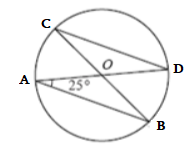 OAB անկյունը հենված է BD աղեղի վրա։ OCD անկյունը նույնպես հենված է BD աղեղի վրա։ Քանի որ միևնույն աղեղի վրա հենված ներգծյալ անկյունները իրար հավասար են, ապա Անի Միրզոյան<COD = <AOB որպես հակադիր անկյուններ։OA = OB = OD = OC, քանի որ շառավիղներ են։Ըստ եռանկյունների հավասարության առաջին հայտանիշի OCD և AOB եռանկյունները իրար հավասար են և հավասարասրուն եռանկյուններ են => <OCD = 250 Միլենա Սիմոնյան<COD = <AOB որպես հակադիր անկյուններ։OA = OB = OD = OC, քանի որ շառավիղներ են։Ըստ եռանկյունների հավասարության առաջին հայտանիշի OCD և AOB եռանկյունները իրար հավասար են և հավասարասրուն եռանկյուններ են => <OCD = 250Տաթև ՄկրտչյանՔանի որ շրջանագծի կենտրոնը O-ն է , իսկ AD և BC-ն տրամագծերը, ուրեմն AO = OD = CO = OB = r Դիտարկենք եռանկյուն OAB –ն, որը հավասարասրուն է, քանի որ սրունքները հանդիասանում են շրջանագծի շատավղերը: Այսինքն <ABO=25°, իսկ <ABO=130°:  Եռանկյուն COD-ն նույնպես հավասարասրուն է, <COD= <ABO = 130°որպես հակադիր անկյուններ: Հետևաբար  <OCD=<ODC=(180-130):2=25°: Զարինե ՓանյանՊատասխան՝ 25 աստիճան։5․ Գյուղացուն հատկացվել է գյուղատնտեսական նպատակներով օգտագործման համար նախատեսված հողատարածք՝ 24հա մակերեսով։ Պլանավորվում է հողատարածքի մի մասը օգտագործել հատիկային կուլտուրաներ մշակելու համար, իսկ մյուս մասը բանջարեղեն մշակելու համար՝ 5։3 հարաբերակցությամբ։ Քանի՞ հեկտար է կազմում բանջարեղեն մշակելու համար նախատեսված հողատարածքը։Խնդրի պայմանից հետևում է, որ այդ երկու հողատարածքների մակերեսները համեմատական են 5 և 3 թվերին։ Առաջին հողատարածքը նշանակենք 5x -ով, իսկ երկրորդ հողատարածքը` 3x-ով։Միացնելով այդ հողատարածքները կստանանք.  5x+3x=24 խնդրի լուծումը արտահայտող հավասարումը։Վերջին հավասարումը լուծելով կստանանք x=3:Երկրորդ հողատարածքի մակերեսը կլինի 3x=3*3=9հա։Մենուա Հարությունյան։5+3=824:8=33x5=15 հա հողատարածք հատիկային կուլտուրա մշակելու համար  3x3=9 հա բանջարեղեն մշակելու համարԱննա ՊետրոսյանԸնդհանուր հողատարածքի մակերեսը եթե արտահայտենք մասերով, ապա կստանանք՝ 5+3=8 մասԱյսինքն 24 հա հողատարածքը 8 մասին է համապատասխանում, որտեղից 1 մասին բաժին է ընկնում՝ 24:8=3 հա, իսկ բանջարեղենի մշակման համար նախատեսված հողատարածքը կլինի՝ 3x3=9հաԱրշակ ՄարտիրոսյանՋուլիետա ՔերոբյանՊատասխան՝ 9։6․ Որքա՞ն է հավանականությունը, որ [15; 29]  միջակայքից ընտրված կամայական թիվ կբաժանվի 5-ի։Որպեսզի թիվը բաժանվի 5-ի, անհրաժեշտ է, որ այն վերջանա 5-ով կամ 0-ով։ Տրված միջակայքում այդ թվերը 3-ն են՝ 15, 20, 25։ Տրված միջակայքում կա 29-15+1=15 հատ թիվ։ Հետևաբար հավանականությունը, որ [15; 29]  միջակայքից ընտրված կամայական թիվ կբաժանվի 5-ի կազմում է 3/15=1/5:Ելենա ՕհանյանԱյդ միջակայքում կա 15 թիվ, որոնցից 5-ի են բաժանվում 15, 20, 25 թվերը։5-ի բաժանվելու հավանականությունը կլինի 3/15 = 1/5Միլենա Սիմոնյան[15,29] միրակայքում կա 15 թիվ, որից երեքը՝ 15, 20, 25 բաժանվում են 5-ի, ուրեմն հավանականությունն, որ ընտրված կամայական թիվ կբաժանվի 5-ի հավասար է՝ P = = :Իննա ԻսրայելյանՆախ գտնենք այս միջակայքում գտնվող բոլոր այն թվերի քանակը, որոնք բաժանվում են 5-ի՝ 15, 20, 25: Եվ միջակայքի բոլոր թվերի քանակը՝ դրանք 15-ն են: Հավանականությունը կլինի ՝ 3/15 = 1/5Զարինե ՓանյանՊատասխան՝ 1/5։7․ Տրված է հետևյալ հաջորդականությունը․ 33, 25, 17, ․․․ ։ Գտե՛ք ամենամեծ բացասական անդամը։Նկատենք, որ հաջորդականության յուրաքանչյուր անդամ նախորդից փոքր է 8-ով։ Հաջորդականության հաջորդ անդամները կլինեն` 17-8=9, 9-8=1, 1-8=-7,…: Ամենամեծ բացասական անդամը կլինի -7 :Մենուա Հարությունյան33-25=825-17=817-8=99-8=11-8=-7Շողիկ Զեյնալյան33 – 25=8  25-17=8 Հաջորդականությունը թվաբանական պրոգրեսիա է, հաշվենք պրոգրեսիայի տարբերությունը․ d=33-25=8 Քանի որ, հաջորդականության թվերը փոքր են ավելի հարմար է հաշվելով գտնել բացասական անդամը․ 17-8=9   9-8=1  1-8= -7Աննա ՊետրոսյանՊատասխան՝ -7։8․ Քսան կողմով քառակուսու չորս անկյուններից կտրել են 4 երկարությամբ էջեր ունեցող ուղղանկյուն եռանկյուններ, տես նկարը։ Գտեք առաջացած ութանկյան մակերեսը։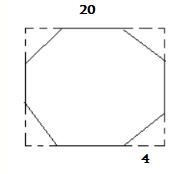 Ըստ եռանկյունների հավասարության առաջին հայտանիշի՝ պատկերում ստացված բոլոր ուղղանկյուն եռանկյունները իրար հավասար են, հետևաբար նրանց մակերեսների գումարը հավասար կլինի ((4*4)/2)*4=32:Քառակուսու մակերեսը կլինի 20*20=400։Ստացված ութանկյան մակերեսը կլինի քառակուսու մակերեսից հանած եռանկյունների մակերեսների գումարը՝ 400-32=368։Ելենա ՕհանյանՈւթանկյան մակերեսը գտնելու համար կարելի է գտնել քառակուսու և չորս եռանկյունների մակերեսները  և իրարից հանել։Քառակուսու մակերեսը կլինի՝ S1= 202 =400, եռանկյան մակերեսը հավասար է S2= 4•4/ =8, քանի որ եռանկյունները չորսն են,ապա բոլոր եռանկյունների մակերեսը կլինի՝ 4•8 =32։  Հետևաբար, ութանկյան մակերեսը կլինի՝ S= S1- S2 =400-32= 368։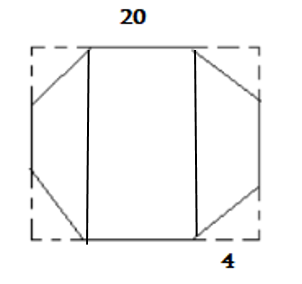 Ութանկյան մակերեսը կարելի է գտնել նաև հետևյալ կերպ՝ ութանկյունը բաժանենք երեք պատկերների՝ մեկ ուղղանկյան և երկու իրար հավասար սեղանների, ինչպես ցույց է տրված նկարում։Իսկ հետո իրար գումարելով ստացված պատկերների մակերեսները,կգտնենք ութանկյան մակերեսը։ Ստացված ուղղան-կյան մի կողմը կլինի 20, իսկ մյուսը՝  20-2•4 =12, սեղանի մեծ հիմքը կլինի 20, փոքր հիմքը՝  20-2•4=12։ Այստեղից՝ Sուղ․=20•12= 240,  Sս=4• (20+12)/2=64     S= Sուղ․ + Sս =240+2•64 =368Իննա ԻսրայելյանԱռաջացած ութանկյան մակերեսը հաշվելու համար, նախ կհաշվենք քառակուսու մակերեսը այնուհետև ՝ չորս   ուղղանկյուն եռանկյունների մակերեսները և նրանց տարբերությունը կլինի ութանկյան մակերեսը ։
Քառակուսու մակերեսը հավասար է ՝ 20*20 =400  
Ուղղանկյուն եռանկան մակերեսը կլինի ՝ 4*4/2=8 
Մակերեսների տարբերությունը կլինի մեր ութանկյան մակերեսը՝
  400-8=392Սյուզի ՀակոբյանՊատասխան՝ 368։9․ Ստորև պատկերված մեծ քառակուսին բաժանված է փոքր քառակուսիների։ Գտեք տարբեր չափսեր ունեցող բոլոր հնարավոր քառակուսիների քանակը։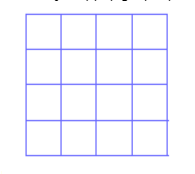 Քանի որ, մեծ քառակուսին բաժանված է 16 փոքր քառակուսիների, ուրմեն կլինի 16 հատ 1*1 չափ քառակուսի9 հատ 2*2 չափ՝ 3 հատ վերևի տողում, 3 հատ ներքևի, 3 հատ մեջ տեղի4 հատ 3*3 չափի1 հատ 4*4 չափիՄիասին կլինի 16 + 9 + 4 + 1 = 30 հատՍմբատ Պետրոսյան  -16 հատ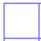 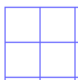   - 9 հատ                                                                                                                                                      
      - 4 հատ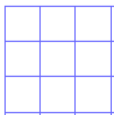 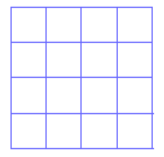 1 հատ16+9+4+1=30Անի ԱվագյանԱյս մեծ քառակուսում կա 1x1, 2x2, 3x3 և 4x4 քառկուսիներ1x1 չափի քառակուս 16 հատ է2x2 չափի քառակուսի 9 հատ է3x3 չափի քառակուսի 4 հատ է4x4 չափի քառակուսի 1 հատ է16+9+4+1=30Շողիկ ԶեյնալյանՊատասխան՝ 30։10․ Լրացուցիչ կրթության խմբերում սովորողների 50%-ը 10 տարեկանից փոքր են, 1/20-ը 10 տարեկան են, 1/10 մասը 10 տարեկանից մեծ են, սակայն 12 տարեկանից փոքր, իսկ մնացած 70 սովորողը 12 տարեկան են կամ ավել։ Սովորողներից քանի՞սն են 10 տարեկան։ Քանի որ սովորողների 50%-ը  10 տարեկանից փոքր են, ուստի կազմում են   բոլոր սովորողների   մասը:Մնացած սովորողները   կազմում են   բոլոր սովորողների  մասը:Հետևաբար  սովորողներից 70-ը, ովքեր 12 տարեկան են կամ ավելի,  կազմում են բոլոր սովորողների  մասը: Ուստի  լրացուցիչ կրթության խմբերում սովորողների ընդհանուր  քանակը  70·20:7=200 է:Քանի  որ   բոլոր սովորողների  1/20-ը 10 տարեկան են, ուստի  նրանց  քանակը  200· է:Գրետա Բակունց10 տարեկան սովորողները կազմում են 100/20=5 (տոկոս)։ Սովորողների 1/10 կկազմի - 100/10=10 (տոկոս)50-(10+5)=35 (տոկոս)10 տարեկան սովորողների քանակը նշանակենք՝ x-ով70 սովորող - 35 (տոկոս)x սովորող - 5 (տոկոս)x=70x5/35x=10Թորգոմ ՍիմոնյանԽնդրի պայմաններից հասկանանք, թե 12  տարեկան և ավել սովորողները խմբի ո”ր մասն են կազմում ։ Խմբի  1/2  մասը 10 տարեկանից փոքր են, 1/20-ը 10 տարեկան են, 1/10 մասը 10 տարեկանից մեծ են, սակայն 12 տարեկանից փոքր  ապա ՝  1/2 +1/20+1/10 =(10+1+2)/20=13/20   1-13/20=7/20 ( մասը  կազմում են 70 սովորող ) 
Եթե  սովորողների  7/20  մասը  կազմում են 70 սովորող, ապա  1/20 մասը կկազմեն  70:7=10 սովորող , իսկ  1/10 մասը ՝ 20 սովորող ։Սյուզի ՀակոբյանՊատասխան՝ 10։